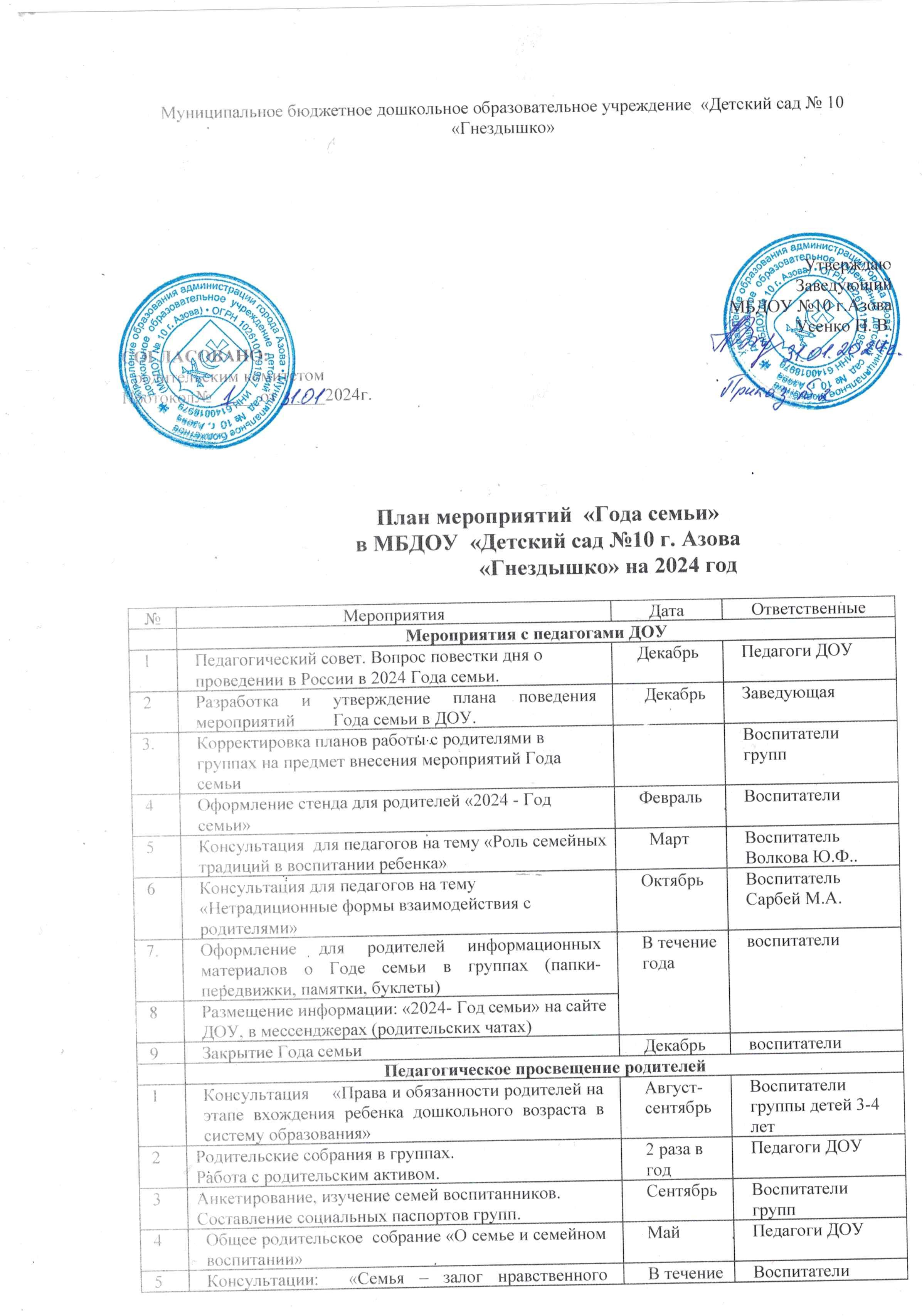 5Консультации: «Семья – залог нравственного воспитания»; «Как заинтересовать ребенка занятиями физкультурой»; «Правила поведения и безопасность детей на льду»В течение годаВоспитатели групп6Памятка для родителей «Безопасный новый год»ДекабрьВоспитатели групп7Советы родителям по организации зимних каникул для детейДекабрьВоспитатели групп8Советы на тему «Научите детей делать добро»ЯнварьВоспитатели групп9Памятка для родителей «Повышение роли отца в семье» .«10 заповедей для родителей»ФевральВоспитатели групп10Консультация «Семья на пороге школьной жизни ребенка»МартВоспитатели гр. детей 6-7 лет11Папка-передвижка для родителей на тему «Каждый родитель- пример для подражания»Воспитатели групп12Мониторинг удовлетворенности родителей качеством предоставляемых образовательных услуг в ДОУ. Предложения по организации работы ДОУ в 2024-2025 уч. г.АпрельЗаведующий педагоги ДОУ 13Общее родительское собрание на тему: «На пороге школы»Май Заведующий педагоги ДОУ 14Буклет «Безопасность детей летом»Воспитатели групп15Итоговые родительские собрания в группахмайВоспитатели группМероприятия с детьми, родителями, социумомМероприятия с детьми, родителями, социумомМероприятия с детьми, родителями, социумом1Участие родителей в организации и проведении Дня знанийАвгуст -сентябрьВоспитатели групп2Участие в конкурсе рисунков по ПДД «Рыцари дорожного движения» (неделя безопасности дорожного движения)Август -сентябрьВоспитатели групп3Создание фотоальбомов в группах «Моя семья – счастливые моменты».Август -сентябрьВоспитатели групп4«День отца». Выпуск семейной газеты «Лучше папы в мире нет» (11 сентября).Август -сентябрьВоспитатели групп5Участие родителей в конкурсе поделок из природного материала «Ярмарка 2024»Август -сентябрьВоспитатели групп1Участие родителей в организации и проведении для детей «Праздника осени»ОктябрьВоспитатели групп, родители2Участие в праздниках «Международный день пожилых людей» (1 октября)ОктябрьПедагоги ДОУ,родители3Участие родителей в проведении развлечения «День бабушек и дедушек» (28 октября)ОктябрьВоспитатели групп5Веселые старты «Мы семья, а это значит - справимся с любой задачей»ОктябрьПедагоги, родители1Участие родителей в проведении развлечения «Синичкин день».(12 ноября)НоябрьВоспитатели групп2«День добрых дел» - изготовление и вывешивание кормушек для птиц.НоябрьДети, педагоги, родители3Детское творчество «Букет для мамы» (24 ноября) НоябрьВоспитатели групп4Участие в организации праздника «День матери» (27 ноября)НоябрьДети, педагоги, родители1.Выставка семейных поделок «Мастерская Деда Мороза»ДекабрьПедагоги, дети, родители2Вовлечение родителей в проведение новогодних утренников для детей «Елка зажигает огни»ДекабрьВоспитатели групп1.Участие в реализации проекта «Всемирный день «Спасибо» (11 января)ЯнварьВоспитатели групп2Вовлечение родителей в проведение развлечения «Колядки на Святки»ЯнварьВоспитатели, родители3Участие родителей в проведении «Спортивная семья» «Зимние забавы»ЯнварьПедагоги ДОУ, родители4Участие в организации выставки детского рисунка «С физкультурой я дружу»ЯнварьВоспитатели, родители1.Оформление семейных газет на тему «На страже Родины»ФевральРодители воспитанников2Акция «Гордимся защитниками земли Российской!» (фотовыставка участников СВО из числа родителей сада)ФевральПедагоги, родители3Вовлечение родителей в организацию и проведение утренника для детей, посвященного 23 Февраля ФевральВоспитатели групп1.Творчество детей «Подарок для мамы!»МартВоспитатели, дети2.Участие родителей в проведении утренников, посвященных Дню 8 МартаМартПедагоги, родители3Вовлечение родителей в проведение фольклорного праздника «Зиму провожаем, Масленицу встречаем»МартВоспитатели, родители1.Участие родителей в организации «Огорода на окне»АпрельВоспитатели групп2Участие в оформлении выставки «Пасхальные колокола»АпрельВоспитатели групп3Участие в оформлении выставки детского творчества «День Победы»АпрельПедагоги, дети, родители4Участие родителей в оформлении выставка рисунков, поделок на тему: «Профессии семьи» ко дню трудящихся.АпрельВоспитатели групп, родители1Участие родителей в проведении праздника «День Победы»МайВоспитатели групп, родители2Развлекательная программа «Если дружно, если вместе» к Международному дню семьи (15 мая)МайВоспитатели групп3Участие родителей в организации и проведении праздника «До свидания, детский сад!»МайПедагоги, дети, родители